  Horaire régulier  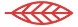 PMT = Préparation au marché du travailPPO = Projet personnel d’orientation  Horaire modifié  
projet entrepreneurialPMT = Préparation au marché du travailPPO = Projet personnel d’orientationJour 1Jour 2Jour 3Jour 4Jour 5Jour 6Jour 7Jour 8Jour 98 h 40
à
9 h 57MathématiquesFPTOasisEntrepreneuriatFPTLibreMathématiquesFPTFrançais
FPTEntrepreneuriatFPTUnivers social
FPTFrançais
FPT10 h 12
à
11 h 29Français
FPTMathématiquesFPTFrançais
FPTFrançais
FPTEntrepreneuriat
FPTPMT + Bénévolat
PPORencontre d’équipeFrançais
FPT
BibliothèquePMT +
Bénévolat
PPO12 h 44
à
14 h 01Univers social
FPTFrançais
FPTLibreMathématiquesFPTLibreMathématiquesFPTEntrepreneuriat5e secondaireLibreEntrepreneuriat5e secondaire14 h 16
à
15 h 33OasisEntrepreneuriat5e secondaireLibreEntrepreneuriat5e secondaireLibreLibreFrançais
FPTLibreMathématiques
FPTJour 1Jour 2Jour 3Jour 4Jour 5Jour 5Jour 6Jour 7Jour 8Jour 98 h 40
à
9 h 57Atelier
cuisineOasisAtelier
cuisineAtelier
cuisineAtelier
cuisineAtelier
cuisineAtelier
cuisineAtelier
cuisineAtelier
cuisineAtelier
cuisine10 h 12
à
11 h 29Atelier
cuisineAtelier
cuisineAtelier
cuisineAtelier
cuisineAtelier
cuisineAtelier
cuisineAtelier
cuisineRencontre d’équipeAtelier
cuisineAtelier
cuisine12 h 44
à
14 h 01Univers social
FPTFrançais
FPTLibreMathématiques
FPTMathématiques
FPTLibreMathématiques
FPTEntrepreneuriat5e secondaireLibreEntrepreneuriat
5e secondaire14 h 16
à
15 h 33OasisEntrepreneuriat
5e secondaireLibreEntrepreneuriat
5e secondaireEntrepreneuriat
5e secondaireLibreLibreFrançais
FPTLibreMathématiques
FPT